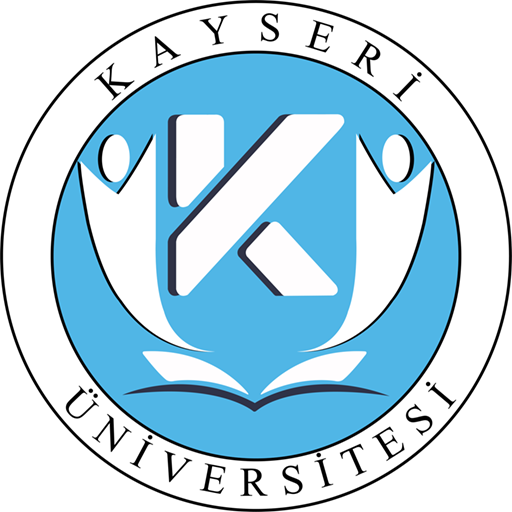 KAYSERİ ÜNİVERSİTESİ GÖREVDE YÜKSELME SINAV DUYURUSU	BAŞVURU KILAVUZU2023Sınav; Yükseköğretim Üst Kuruluşları ile Yükseköğretim Kurumları Personeli Görevde Yükselme ve Unvan Değişikliği Yönetmeliği’nin 12. maddesinin 1.fıkrası uyarınca Üniversitemiz İdari Personel Görevde Yükselme yazılı sınavı Erciyes Üniversitesi ile Üniversitemiz arasında imzalanan protokol gereğince Erciyes Üniversitesi Sürekli Eğitim Merkezi (ERSEM) tarafından yapılacaktır.AÇIKLAMALAR1- Sınavın adı “2023 Yılı Yükseköğretim Kurumları İdari Personeli için Görevde Yükselme ve Unvan Değişikliği Sınavı”, kısa adı “ERÜGYS 2023”, Erciyes Üniversitesi “ERÜ”, Erciyes Üniversitesi Sürekli Eğitim Merkezi “ERSEM”, sınav hizmeti verilecek üniversite Kayseri Üniversitesi ve sınava katılacak personel “ADAY” olarak anılacaktır.2- Üniversitemiz idari personeline yönelik Görevde Yükselme Sınavı Erciyes Üniversitesi (ERÜ) tarafından 06 Mayıs 2023 Cumartesi günü Üniversitemiz merkez kampüsünde yapılacaktır. Sınav saat 14.00’da başlayacaktır.3- Görevde Yükselme yazılı sınavına katılacak adaylara 80 soru ve 120 dakika sınav süresi verilecektir. Sınav soruları çoktan seçmeli, 5 (beş) seçenekli olacak şekilde ERÜ tarafından hazırlanacak/hazırlatılacaktır.4- Sınav ilanı Kayseri Üniversitesi tarafından yapılacaktır. Bu ilanda; sınavın ERSEM tarafından gerçekleştirileceği ve sınavla ilgili gerekli bilgilerin, bilgilendirmelerin ve sınav işlemlerinin, https://erugys.erciyes.edu.tr/ web sitesi üzerinden yapılacağı belirtilecektir. ERÜGYS 2023 Sınav Takvimi Tablo 1’de gösterilmiştir. 	Tablo 1: ERÜGYS 2023 Sınav Takvimi5- Kayseri Üniversitesi ADAY’ları, ERÜGYS 2023 başvurularını https://erugys.erciyes.edu.tr/ web sitesi üzerinden yapacaktır. ADAY Başvuru Formunu, doğru ve eksiksiz bir şekilde doldurmalıdır. Fotoğraf kısmına son 6 (altı) ayda çekilmiş, taranmış bir vesikalık fotoğrafını sisteme yüklemelidir. ADAY başvurusunu onayladıktan sonra Başvuru Formunun yazıcıdan çıktısını alıp imzalayarak kapalı bir zarf içerisinde, Tablo 1’de ilan edilen başvuru süresinde Personel Daire Başkanlığı İdari Birimine elden teslim edecektir. Kayseri Üniversitesi Üniversitesi Personel Daire Başkanına, web sitesi üzerinden açılan bir kullanıcı hesabıyla; sınav başvurusu yapan ADAY’ların başvurularını inceleme, bilgilerini ve fotoğraflarını doğrulama ve şartları sağlayan ADAY’ların başvurularını onaylama, başvuru koşullarını sağlamayan ADAY’lara ret gerekçesi yazma imkânı sağlanacaktır. ADAY’ların başvurularını onaylama veya reddetme sorumluluğu Kayseri Üniversitesi Üniversitesi’ne ait olacaktır. Başvuru yapan bütün ADAY’lara başvuru sonucuyla ilgili e-posta ile geri bildirim yapılacaktır. İtiraz başvurular Kayseri Üniversitesi Üniversitesi’ne yapılacaktır. Personel Daire Başkanlığımızca sınav başvurusu yapan ADAY’ların başvuruları incelenecek ve şartları sağlayan ADAY’ların başvuruları onaylanacak olup başvuru koşullarını sağlamayan ADAY’lara ret gerekçesi yazılacaktır. Başvuru yapan bütün ADAY’lara başvuru sonucuyla ilgili e-posta ile geri bildirim yapılacaktır. İtiraz başvuruları Personel Daire Başkanlığına yapılacaktır.NOT:Ayrıca başvurusu onaylanan bütün ADAY’ların Görevde Yükselme Sınavı başvuru sınav ücretini, ERÜGYS 2023 Sınav Takvimi Tablo 1’de gösterilen tarihte Başvuru Şartlarını Taşıyan Aday Listelerinin İnternet Sitemizden İlan edilmesiyle birlikte başvuru sınav ücretine ilişkin gerekli bilgiler ve Görevde Yükselme Sınavı, başvuru sınav ücretini yatırma tarih aralığı web sitemizden duyurulacaktır.6- ADAY’ların Başvuru Formuna yazdığı bilgilerin doğruluğuyla ilgili sorumluluk ADAY’lara aittir. Başvuru Formuna yazılan bilgilerdeki eksiklik ve/veya yanlışlıklar yüzünden doğacak olumsuz sonuçlardan ADAY sorumlu olacaktır. ADAY’ın beyanının gerçeğe uymadığı tespit edildiği takdirde, ADAY aradan geçen süre dikkate alınmaksızın bu sınavdan elde ettiği bütün haklarını kaybedecektir.7- Başvurusu onaylanan ADAY’ların kullanıcı hesapları oluşturularak, kullanıcı bilgileri e-posta adreslerine gönderilecektir. Daha sonra şifrelerini unutan ADAY’lar Aday giriş ekranında Şifremi Unuttum linkini tıkladıklarında, e-posta adreslerine gönderilen ADAY doğrulama linkini tıklayarak yeni şifrelerini oluşturabileceklerdir.8- ADAY’lar Sınav Giriş Belgelerini sınav tarihinden bir hafta önce htps://erugys.erciyes.edu.tr/ internet adresinden kullanıcı hesaplarıyla sisteme giriş yaparak alabileceklerdir. Sınav Giriş Belgesi’nde ADAY’ın sınava gireceği sınav merkezi, bina, salon, sıra no bilgileri ve fotoğrafı bulunacaktır. ADAY’lar sınava, Sınav Giriş Belgesi ve geçerli bir özel kimlik belgesi (fotoğraflı, soğuk damgalı ve T.C. kimlik numaralı nüfus cüzdanı/ Türkiye Cumhuriyeti Kimlik Kartı veya süresi geçerli pasaport) ile kabul edilecektir. Bunların dışındaki belgeler (Sürücü Belgesi, Kurum Kimliği vb.), sınava girmek için geçerli kimlik belgesi olarak kabul edilmeyecektir.9- Sınav için gerekli olan kurşun kalem, silgi ve kalemtıraş ADAY tarafından temin dilecektir.10- Sınavda, EK-1’de verilen “Sınav Kuralları” uygulanacaktır. Üniversitemiz tarafından yazılı sınav tarihinden önce sınav başvuru duyuru metninde ilan edilecektir.11- Görevde Yükselme Sınavında ADAY’lara, Yükseköğretim Kurulu’nun (YÖK) resmi internet sayfasında (https://www.yok.gov.tr/Sayfalar/DuyuruDetay.aspx?did=808) 13 Aralık 2018 tarihinde ilan edilen ve Tablo 2’de gösterilen konu başlıklarına göre her bir kadro unvanı için çoktan seçmeli 80 soruluk bir test uygulanacaktır. Testlerdeki her bir sorunun puan değeri aynı olmak üzere sınav 100 (Yüz) tam puan üzerinden değerlendirilecektir.Tablo 2: ERÜGYS 2023 Yükseköğretim Kurumları İdari Personeli için Görevde Yükselme Sınavı Konu Başlıkları12- ERÜGYS 2023 Yükseköğretim Kurumları İdari Personeli için Görevde Yükselme Sınavında, başvuruların başlayacağı 27.02.2023 tarihine kadar ilgili mevzuatta yapılan değişikliklere göre sınav soruları güncellenecek olup bu tarihten sonra yapılacak değişiklikler sınav sorularına yansıtılmayacaktır.13- Sınava girecek ADAY’lar için yeterli sayıda soru kitapçığı ve cevap formunun hazırlanması ve basımı ERÜ tarafından yapılacaktır.14- Sınavda uygulanacak testlerin telif hakları ERÜ’ye ait olacaktır. Sınav soruları, ERÜ tarafından başka Üniversiteler için eşzamanlı olarak yapılacak görevde yükselme/unvan değişikliği sınavlarında kullanılabilir. Sınav sonrası sorular kamuoyuyla paylaşılmayacaktır.15- ADAY’lar testlerdeki sorulara verdikleri cevapları optik formlara işaretleyeceklerdir. Cevap formları optik okuyucuyla okunacak, bilgisayarla değerlendirilecektir. Sınavın değerlendirmesi doğru cevap sayısı üzerinden yapılacak, yanlış cevaplar dikkate alınmayacaktır. Testteki sorulardan herhangi biri “Geçersiz” sayıldığı takdirde bu soru sınava giren tüm adaylar için doğru cevaplanmış kabul edilecektir.16- Sınav Sonuç Belgesinde ADAY’ların doğru, yanlış, boş sayıları ve puanları gösterilecektir. ADAY’lar sınav sonuçlarını, Tablo 1’de belirtilen tarihte ERÜ’nün https://erugys.erciyes.edu.tr/ internet adresinden kullanıcı bilgileriyle giriş yaparak öğrenebileceklerdir. İnternet üzerinden ilan edilen sınav sonuç bilgileri ADAY’lara tebliğ hükmünde sayılacaktır. İlgili ADAY’ların sınav sonuç bilgileri sınav sonuçları açıklandıktan sonra elektronik ortamda Kayseri Üniversitesi Üniversitesi’nin erişimine açılacaktır.17- Sınav sorularına itirazlar sınav tarihinden itibaren en geç 3 iş günü içerisinde, sınav sonuçlarına itirazlar ise sınav sonuçlarının açıklanmasından itibaren en geç 5 iş günü içerisinde yazılı bir dilekçe ile ERSEM’e yapılacaktır. İtiraz sonuçları ADAY’lara e-posta ekinde yazılı olarak bildirilecektir.18- ADAY’ların Cevap Kağıtları ve Cevap Anahtarları sınav sonuçları ilan edildikten sonra sistem üzerinden adayların erişimine açılacaktır.19- Aylıksız izinde bulunanlar dâhil olmak üzere, ilgili mevzuat uyarınca verilen izinleri kullanmakta olanların da başvuruda bulunarak sınava katılmaları mümkündür. İlan edilen kadrolara Kayseri Üniversitesi Üniversitesi dışındaki diğer kurumların personeli ile aday memur statüsünde bulunanlar başvuruda bulunamazlar.20- Görevde yükselme suretiyle atanacakların yazılı ve sözlü sınavda başarılı olmaları gerekir. İlan edilen kadrolar için belirlenen başvuru süresi içerisinde aranan nitelikleri taşıyan idari personel, başvuru şartlarını taşıdığı farklı unvanlı kadrolardan sadece biri için duyuruda belirtilen şekilde başvuruda bulunabilir. Başvuruda bulunulan unvanlı kadroya ilişkin birim ve derece belirtilmez.21- Yazılı sınavlardan başarı notu görevde yükselme için yüz üzerinden 60 (altmış) puan olup altında kalan puanlar başarısız sayılır. 22- İlan edilen kadrolar için alt görevlerde geçen sürenin tespitinde başvuru tarihinin son günü dikkate alınacaktır.23- Yazılı sınavda yüz üzerinden en az 60 (altmış) puan alanlar başarılı sayılırlar. Yazılı sınavda en yüksek puan alan adaydan başlamak üzere ilan edilen kadro sayısının 5 (beş) katına kadar aday, sözlü sınava alınır. Son adayla aynı puana sahip olan personelin tamamı sözlü sınava alınır.-İlgili Personel, sınav kurulunun her bir üyesi tarafından;a) Sınav konularına ilişkin bilgi düzeyi,b) Bir Konuyu kavrayıp özetleme, ifade yeteneği ve muhakeme gücü,c) Liyakati, temsil kabiliyeti, tutum ve davranışlarının göreve uygunluğu,ç) Özgüveni, ikna kabiliyeti ve inandırıcılığı,d) Genel kültürü ve genel yeteneği,e) Bilimsel ve teknolojik gelişmelere açıklığı, esas alınarak yüz tam puan üzerinden değerlendirilir. Her üyenin vermiş olduğu puanların aritmetik ortalaması alınarak personelin sözlü sınav puanı tespit edilir. Sözlü sınavda yüz üzerinden en az 70 (yetmiş) puan alanlar başarılı sayılacaktır. 24- Görevde yükselme suretiyle ilan edilen boş kadro sayısı kadar atama yapılmasında başarı puanı esas alınır. Başarı puanı, yazılı ve sözlü sınav puanlarının aritmetik ortalaması esas alınmak suretiyle tespit edilir ve kurumların resmi internet sitesinde ilan edilir. Başarı puanlarının eşit olması hâlinde, sırasıyla;a) Hizmet süresi fazla olanlara (Hizmet süresi hesaplamalarında 657 sayılı Kanunun 68/B maddesi hükümleri dikkate alınacaktır.)b) Daha üst öğrenimi bitirmiş olanlara,c) Üst öğrenim mezuniyet notu yüksek olanlara, öncelik verilmek suretiyle, en yüksek puandan başlamak üzere başarı sıralaması belirlenir.25- Görevde yükselme sınavında başarılı olmalarına rağmen, ilan edilen kadro sayısı nedeniyle ataması yapılamayacak personelden en fazla asıl aday sayısı kadar personel, başarı sıralaması listesinde yedek olarak belirlenir.26- Bu kılavuz Üniversitemiz web sitesinde yayımlandığı tarihten itibaren tebliğ mahiyetinde olup sınava ilişkin bilgiler birim ya da personele ayrıca tebliğ edilmeyecektir.GÖREVDE YÜKSELME SURETİYLE ATAMA YAPILMAK ÜZERE İLAN EDİLEN BOŞ KADROLAR*        657 SAYILI DEVLET MEMURLARI KANUNUNUN Madde 68-B)  Eğitim ve Öğretim Hizmetleri Sınıfı ile Sağlık Hizmetleri ve Yardımcı Sağlık Hizmetleri Sınıfı hariç, sınıfların 1, 2, 3 ve 4 üncü derecelerindeki kadrolarına, derece yükselmesindeki süre kaydı aranmaksızın, atanmasındaki usule göre daha aşağıdaki derecelerden atama yapılabilir. Ancak, bu şekilde bir atamanın yapılabilmesi için ilgilinin; a) 1 inci dereceli kadrolardan ek göstergesi 5300 ve daha yukarıda olanlar için en az 12 yıl, b) 1 inci ve 2 nci dereceli kadrolardan ek göstergesi 5300’den az olanlar için en az 10 yıl, c) 3 üncü ve 4 üncü dereceli kadrolar için en az 8 yıl, hizmetinin bulunması ve yükseköğrenim görmüş olması şarttır. Dört yıldan az süreli yükseköğrenim görenler için bu sürelere iki yıl ilave edilir. Bu sürelerin hesabında; 8/6/1984 tarihli ve 217 sayılı Kanun Hükmünde Kararnamenin 2 nci maddesi kapsamına dâhil kurumlarda fiilen çalışılan süreler ile Yasama Organı Üyeliğinde, belediye başkanlığında, belediye ve il genel meclisi üyeliğinde, kanunlarla kurulan fonlarda, muvazzaf askerlikte, okul devresi dâhil yedek subay lıkta ve uluslararası kuruluşlarda geçen sürelerin tamamı ile yükseköğrenim gördükten sonra özel kurumlarda veya serbest olarak çalıştıkları sürenin; Başbakanlık ve bakanlıkların bağlı ve ilgili kuruluşlarının müsteşar ve müsteşar yardımcıları ile en üst yönetici konumundaki genel müdür ve başkan kadrolarına atanacaklar için tamamı, diğer kadrolara atanacaklar için altı yılı geçmemek üzere dörtte üçü dikkate alınır.GÖREVDE YÜKSELME SURETİYLE ATANACAKLARDA ARANACAK ÖZEL ŞARTLARA) Şube Müdürü kadrosuna atanabilmek için; 1) En az dört yıllık yükseköğrenim mezunu olmak,2) İlan edilen kadrolar için belirlenen başvuru süresinin son günü itibarıyla, yükseköğretim üst kuruluşları ile yükseköğretim kurumlarında şef, koruma ve güvenlik şefi, uzman, sivil savunma uzmanı, araştırmacı, basın ve halkla ilişkiler müşaviri, müze araştırmacısı, çözümleyici, başhemşire, müdür yardımcısı kadrolarından birinde veya en az lisans düzeyinde öğrenim gerektiren unvan değişikliğine tabi kadrolardan birinde çalışıyor olmak,B) Şef kadrosuna atanabilmek için;1) En az iki yıllık yükseköğrenim mezunu olmak,2) İlan edilen kadrolar için belirlenen başvuru süresinin son günü itibarıyla, 5 inci maddenin ikinci fıkrasının (d) bendinde sayılan kadrolardan birinde veya mühendis hariç olmak üzere unvan değişikliğine tabi kadrolardan birinde çalışıyor olmak,(d) İdari Hizmetleri Grubu;1) Ayniyat saymanı, sıhhi malzeme saymanı, fon saymanı, sayman, muhasebeci,2) Memur, bilgisayar işletmeni, veri hazırlama ve kontrol işletmeni, programcı yardımcısı, anbar memuru, santral memuru, daktilograf, sekreter, veznedar, satınalma memuru, ayniyat memuru, yurt yönetim memuru, tahsildar, mutemet, raportör, şoför, koruma ve güvenlik görevlisi,Unvan değişikliğine tabi kadrolar:- Mühendis, mimar, şehir plancısı, bölge plancısı, avukat, jeolog, hidrobiyolog, hidrolog, jeomorfolog, fizikçi, jeofizikçi, matematikçi, istatistikçi, uçak kontrol makinisti, ekonomist, kimyager, heykeltıraş, arkeolog, astronom, kaptan, veteriner hekim, sosyal çalışmacı, biolog, psikolog, sosyolog, bakteriolog, fizyoterapist, diyetisyen, odyolog, pedagog, çocuk gelişimcisi, çocuk eğitimcisi, çocuk eğiticisi, sağlık fizikçisi, kütüphaneci, programcı, mütercim, antrenör, öğretmen, kameraman, sinema tv uygulayıcısı, sağlık teknikeri, veteriner sağlık teknikeri, odyometrist, tıbbi teknolog, iş ve uğraşı terapisti, tekniker, teknik ressam, grafiker, restoratör, teknisyen, rasatcı, ressam, makinist, matbaacı, gemi adamı, fotoğrafçı, dekoratör, desinatör, imam, hemşire, hemşire yardımcısı, sağlık memuru, ebe, laborant, hayvan sağlık memuru, sağlık teknisyeni, laboratuvar teknisyeni, perfüzyonist, tıbbi sekreter, veteriner sağlık teknisyeni.ASILLARIN ATANMASIGörevde yükselme sınavı sonucunda asıl listeye girip atamaya hak kazananların unvanlarına atanmaları; kazanılmış hak derecesine uygun olarak Üniversitemiz bünyesinde münhal bulunan kadrolar arasından yapılacaktır.Görevde yükselme sınavı sonucu atanmaya hak kazanan adayların kadro durumları göz önünde bulundurularak gerektiğinde 2547 sayılı Kanun’un 13/b maddesi kapsamında görevlendirilme yapılacaktır.YEDEKLERİN ATANMASIYükseköğretim Üst Kuruluşları İle Yükseköğretim Kurumları Personeli Görevde Yükselme ve Unvan Değişikliği Yönetmeliği’nin 15’inci maddesinin (b) fıkrası gereğince “Emeklilik, ölüm, memurluktan çekilme veya çıkarılma, başka unvanlı kadrolara ya da başka bir kuruma naklen atanma sebepleriyle boş kalan veya boşalanlara, başarı sıralaması listesinin kesinleştiği tarihten itibaren altı aylık süreyi aşmamak üzere aynı unvanlı kadrolar için yapılacak müteakip sınava ilişkin duyuruya kadar, 14’üncü maddeye göre yedekler arasından başarı sıralamasına göre atama yapılır.GENEL AÇIKLAMALAR1- 657 Sayılı Devlet Memurları Kanununun 45. ve 76. maddeleri gereğince atanacağı kadronun derecesi Kazanılmış Hak Aylığının üç üst - üç alt derecesinden fazla olmaması ve 657 Sayılı Kanunun 68/B maddesi uyarınca lisans mezunları 1. ve 2. dereceli kadrolara atanabilmeleri için en az 10 yıl, 3. ve 4. dereceli kadrolara atanabilmeleri için en az 8 yıl hizmetinin bulunması ve yükseköğrenim görmüş olması şarttır. Dört yıldan az süreli yükseköğrenim görenler için bu sürelere iki yıl ilave edilir.2- Bu sürelerin hesabında; 8/6/1984 tarihli ve 217 sayılı Kanun Hükmünde Kararnamenin 2 nci maddesi kapsamına dâhil kurumlarda fiilen çalışılan süreler ile Yasama Organı Üyeliğinde, belediye başkanlığında, belediye ve il genel meclisi üyeliğinde, kanunlarla kurulan fonlarda, muvazzaf askerlikte, okul devresi dâhil yedek subaylıkta ve uluslararası kuruluşlarda geçen sürelerin tamamı ile yükseköğrenim gördükten sonra özel kurumlarda veya serbest olarak çalıştıkları sürenin; Başbakanlık ve bakanlıkların bağlı ve ilgili kuruluşlarının müsteşar ve müsteşar yardımcıları ile en üst yönetici konumundaki genel müdür ve başkan kadrolarına atanacaklar için tamamı, diğer kadrolara atanacaklar için altı yılı geçmemek üzere dörtte üçü dikkate alınır.” hükmünü dikkate almalıdırlar. 3- 657 sayılı DMK’nun 4/B (Sözleşmeli Personel) ve 4/D (Sürekli İşçi) maddesine tabi personel ilgili mevzuatlar gereğince Görevde Yükselme ve Unvan Değişikliği Sınavına başvuru yapamazlar.EK-1. Sınav KurallarıGörevde Yükselme sınavına katılan adaylar için sınav süresi 120 dakikadır.Sınavın ilk 30 dakikası ve son 5 dakikası içerisinde, sınavınızı tamamlasanız bile salondan çıkmanıza izin verilmeyecektir. Herhangi bir nedenle salondan çıktığınız takdirde, tekrar sınava devam etmeniz mümkün değildir.Sınavın değerlendirmesi, doğru cevap sayısı üzerinde yapılacak olup yanlış cevaplar dikkate alınmayacaktır. Bu nedenle kitapçıktaki tüm sorular için size doğru gelen seçeneği işaretleyerek cevapsız soru bırakmamanız yararınıza olabilir.Sınavda hesap makinesi kullanabilirsiniz. Ancak, hesap makinesinde alfabetik tuş takımı ve program yapılmasına, saklanmasına, çalıştırılmasına imkân tanıyan EXE, STORE, RUN vb. tuşlar bulunmamalıdır.Adayların sınav süresince kopya çekmeleri, kopya vermeleri, kopya çekilmesine yardımcı olmaları, diğer adaylarla ve görevlilerle konuşmaları ve soru sormaları yasaktır. Aynı şekilde görevlilerin de adaylarla yakından ve alçak sesle konuşmaları yasaktır. Gerekli durumlarda görevliler, oturduğunuz yerleri değiştirebilir.Size verilen cevap kâğıdının üzerindeki kimlik bilgilerinizi kontrol ediniz, ilgili alanları eksiksiz doldurarak imzalayınız. Bu bilgiler size ait değilse, kâğıt üzerinde hiçbir işlem yapmadan görevlileri uyararak size ait cevap kâğıdını talep ediniz. Test grubunuzu, cevap kâğıdı üzerinde ilgili alana kodlayınız. Test grubunu (kitapçık türünü) kodlamayan veya birden fazla grubu kodlayanların sınavları geçersiz sayılır.Cevap kâğıdınıza yazacağınız her türlü yazı ve yapacağınız bütün işaretlemeler için koyu yazan siyah kurşun kalem kullanınız. Cevaplarınızı, cevap yerinin dışına taşırmadan işaretleyiniz. Soru kitapçığı üzerinde yapılan işaretlemeler değerlendirmeye alınmayacaktır.Cevap kâğıdı üzerinde değişiklik yapmak istediğinizde, iz bırakmayan bir silgi kullanınız. Cevap kâğıdınızı buruşturmayınız, katlamayınız ve üzerine gereksiz işaretlemeler yapmayınız. Her sorunun tek bir doğru cevabı vardır. Bir soru için birden çok cevap seçeneği işaretlendiği takdirde, o soruyu yanlış cevaplamış sayılacaksınız.Soru kitapçığınızın sayfalarındaki boş yerleri müsvedde amacıyla kullanabilirsiniz. Cep telefonu, cep bilgisayarı, sözlük işlevi olan elektronik aygıt vb. her türlü bilgisayar özelliği bulunan cihazlarla; kamera, kulaklık, kablosuz iletişim sağlayan bluetooth, saat fonksiyonu dışında fonksiyonu bulunan saat, elektronik sözlük vb. iletişim, depolama, kayıt ve veri aktarma cihazlarıyla; çanta, kitap, ders notu, defter vb. dokümanlarla; her türlü kesici ve delici alet, ruhsatlı veya resmi amaçlı olsa bile silah ve silah yerine geçebilecek nesnelerle sınava girmek kesinlikle yasaktır. Sınav esnasında, üzerinde ve yanında bu cihazları bulunduranlar hakkında Salon Sınav Tutanağı düzenlenerek ilgili adayların sınavları geçersiz sayılacaktır.Soruların ve cevapların, cevap kâğıdı dışında bir yere yazılması ve sınav salonundan dışarı çıkarılması yasaktır. Bu kurala uymayan adayların sınavı geçersiz sayılacaktır.Sınav bitiminde, cevap kâğıdınızı ve soru kitapçığınızı salon görevlilerine eksiksiz biçimde teslim ediniz. Sınav bittikten sonra gönderilen cevap kâğıtları dikkate alınmayacaktır. İşlem Tarih/Tarih AralığıBaşvuru 27 Şubat-08 Mart 2023Başvuru Şartlarını Taşıyan Aday Listelerinin İnternet Sitesinde İlanEdilmesi 10 Mart 2023Başvuru İtirazı 17-27 Mart 2023İtirazların Değerlendirilmesi 30-31 Mart 2023Kesinleşen Aday Listelerinin İnternet Sitesinden İlan Edilmesi 05 Nisan 2023Yazılı Sınav 06 Mayıs 2023 / Cumartesi 14.00Yazılı Sınav Sorularına İtiraz 08-09 Mayıs 2023Yazılı Sınav Sonuçlarının Açıklanması 11 Mayıs 2023Yazılı Sınav Sonuçlarına İtiraz12-19 Mayıs 2023İtirazların Değerlendirilmesi 29 Mayıs-14 Haziran 2023Kesinleşen Yazılı Sınav Sonuçlarının İlan Edilmesi 17 Haziran 2023Sözlü SınavKesinleşen yazılı sınav sonuçlarının ilan edilmesinden sonra www.kayseri.edu.tr adresinden sözlü sınav konuları, tarihi ve yeri ile diğer bilgiler duyurulacaktır.T.C. ANAYASASIAnayasanın Yükseköğretime İlişkin MaddeleriKANUNLAR1. 2547 sayılı Yükseköğretim Kanunu2. 2914 sayılı Yükseköğretim Personel Kanunu3. 2809 sayılı Yükseköğretim Kurumları Teşkilatı Kanunu4. 657 sayılı Devlet Memurları Kanunu5. 4982 sayılı Bilgi Edinme Hakkı Kanunu6. 5018 sayılı Kamu Mali Yönetimi ve Kontrol Kanunu7. 4734 sayılı Kamu İhale Kanunu8. 3628 sayılı Mal Bildiriminde Bulunulması, Rüşvet ve Yolsuzluklarla Mücadele Kanunu9. 4483 sayılı Memurlar ve Diğer Kamu Görevlilerinin Yargılanması Hakkında Kanun10. 6245 sayılı Harcırah Kanunu11. 4688 sayılı Kamu Görevlileri Sendikaları ve Toplu Sözleşme KanunuCUMHURBAŞKANLIĞI KARARNAMELERİ1. 2 Nolu Kararname2. 3 Nolu Kararname3. 10 Nolu KararnameKANUN HÜKMÜNDE KARARNAMELER1. 124 sayılı Yükseköğretim Üst Kuruluşları ile Yükseköğretim Kurumlarının İdari Teşkilatı Hakkında Kanun Hükmünde KararnameYÖNETMELİKLER1. Resmi Yazışmalarda Uygulanacak Usul ve Esaslar Hakkında Yönetmelik2. Bilgi Edinme Hakkı Kanunun Uygulanmasına İlişkin Esas ve Usuller Hakkında Yönetmelik3. Kamu Kurum ve Kuruluşlarında Görevde Yükselme ve Unvan Değişikliği Esaslarına Dair Genel Yönetmelik4. Yükseköğretim Kurumlarında Akademik Kurulların Oluşturulması ve Bilimsel Denetim Yönetmeliği5. Devlet Memurlarının Şikâyet ve Müracaatları Hakkında Yönetmelik6. Kamu Kurum ve Kuruluşlarında Çalışan Personelin Kılık ve Kıyafetlerine Dair Yönetmelik7. Taşınır Mal Yönetmeliği8. Merkezî Yönetim Harcama Belgeleri Yönetmeliği9. Doçentlik Yönetmeliği10. Yükseköğretim Üst Kuruluşları ile Yükseköğretim Kurumları Personeli Görevde Yükselme ve Unvan Değişikliği Yönetmeliği11. Kamu Konutları Yönetmeliği12. Öğretim Üyeliğine Yükseltilme ve Atanma Yönetmeliği13. Öğretim Üyesi Dışındaki Öğretim Elemanı Kadrolarına Yapılacak Atamalarda Uygulanacak Merkezi Sınav ile Giriş Sınavlarına İlişkin Usul ve Esaslar Hakkında Yönetmelik14. Üniversitelerde Akademik Teşkilât Yönetmeliği 15. Yurtdışı Yükseköğretim Diplomaları Tanıma ve Denklik Yönetmeliği16. Yükseköğretim Kurumlarında Önlisans ve Lisans Düzeyindeki Programlar Arasında Geçiş, Çift Anadal, Yan Dal ile Kurumlar Arası Kredi Transferi Yapılması Esaslarına İlişkin Yönetmelik SINIFI    UNVANI DERECESİTOPLAM ADETARANAN NİTELİKLER( Genel Şartlar 6. Madde)GİHŞUBE MÜDÜRÜ32İlan edilen kadrolar için belirlenen başvuru süresinin son günü itibariyle 657 sayılı Devlet Memurları Kanununun 68. Maddesinin (B) bendinde belirtilen hizmet şartlarını taşımak,İlan edilen kadrolar için belirlenen başvuru süresinin son günü itibariyle ilgilinin başvurulan kadroya ilişkin 7. Maddede belirtilen alt görevlerde toplam en az üç yıl hizmeti bulunmak, ilan edilen kadro için bu şartı sağlayan personel bulunmaması durumu hariç olmak üzere, bu hizmet süresinin en az bir yılını kurumda geçirmiş olmak, Görevde Yükselme sınavında başarılı olmak,657 sayılı Devlet Memurları Kanununun 45 ve 76. Maddeleri gereğince atanacağı kadronun derecesi kazanılmış hak aylığının üç üst – üç alt derecesinden fazla olmaması,GİHŞEF35İlan edilen kadrolar için belirlenen başvuru süresinin son günü itibariyle 657 sayılı Devlet Memurları Kanununun 68. Maddesinin (B) bendinde belirtilen hizmet şartlarını taşımak,İlan edilen kadrolar için belirlenen başvuru süresinin son günü itibariyle ilgilinin başvurulan kadroya ilişkin 7. Maddede belirtilen alt görevlerde toplam en az üç yıl hizmeti bulunmak, ilan edilen kadro için bu şartı sağlayan personel bulunmaması durumu hariç olmak üzere, bu hizmet süresinin en az bir yılını kurumda geçirmiş olmak, Görevde Yükselme sınavında başarılı olmak,657 sayılı Devlet Memurları Kanununun 45 ve 76. Maddeleri gereğince atanacağı kadronun derecesi kazanılmış hak aylığının üç üst – üç alt derecesinden fazla olmaması,